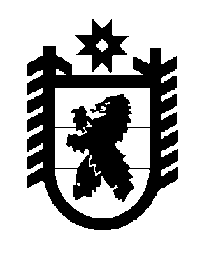 Республика КарелияКarjalan TasavaltaСОВЕТ ОЛОНЕЦКОГО НАЦИОНАЛЬНОГО МУНИЦИПАЛЬНОГО РАЙОНАAunuksen piirineuvosto –piirin paikallisen itsehallinnonEdustava elinРЕШЕНИЕот  29 мая 2024 года       № 22 Об утверждении отчета об исполнениибюджета Олонецкого национальногомуниципального района за 2023 год     	На основании ст.28 Устава Олонецкого национального муниципального района, Совет Олонецкого национального муниципального района решил:Утвердить отчет об исполнении бюджета Олонецкого национального муниципального района за 2023 год по доходам в сумме 1 359 680,97 тыс. руб., по расходам в сумме 1 354 491,76 тыс. руб. с превышением доходов над расходами (профицит районного бюджета) в сумме 5 189,21 тыс. руб.Утвердить исполнение бюджета Олонецкого национального муниципального района за 2023 год (согласно приложению) по:- доходам бюджета по кодам классификации доходов бюджетов;- расходам бюджета по ведомственной структуре расходов бюджета Олонецкого национального муниципального района;-  расходам бюджета по разделам и подразделам классификации расходов бюджетов;- источникам финансирования дефицита бюджета по кодам классификации источников финансирования дефицитов бюджетов.Глава Олонецкого национального муниципального района                                                                   В.Н. Мурый Председатель Совета Олонецкого национального муниципального района                                          И.И. Аутио 